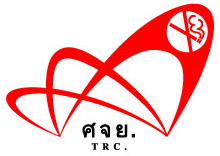 แบบฟอร์มข้อเสนอโครงการวิจัย เพื่อขอรับทุนสนับสนุนการวิจัย (Proposal)ศูนย์วิจัยและจัดการความรู้เพื่อการควบคุมยาสูบ (ศจย.)คำชี้แจง	แบบฟอร์มข้อเสนอโครงการเพื่อขอรับทุนสนับสนุนการวิจัยจากศูนย์วิจัยและจัดการความรู้เพื่อการควบคุมยาสูบ (ศจย.) ประกอบด้วย 6 ส่วน คือ		ส่วนที่ 1 ข้อมูลทั่วไปของโครงการวิจัยส่วนที่ 2 รายละเอียดของข้อเสนอโครงการวิจัย ซึ่งผู้เสนอขอรับทุนสนับสนุนการวิจัยจัดทำรายละเอียดตามหัวข้อที่ระบุไว้ในเอกสารส่วนที่ 3  ประวัตินักวิจัย ระบุประวัติของหัวหน้าโครงการวิจัยและนักวิจัยร่วมตามหัวข้อที่ระบุไว้ในเอกสารส่วนที่ 4  ประวัตินักวิจัยที่ปรึกษาระบุประวัติของนักวิจัยที่ปรึกษาตามหัวข้อที่ระบุในเอกสาร ส่วนที่ 5  คำรับรองการเสนอโครงการวิจัยส่วนที่ 6  ใบนำส่งเอกสารข้อเสนอโครงการเพื่อขอรับทุนสนับสนุนการวิจัยหมายเหตุ *ส่วนที่ 3 และ 4 สามารถแนบเป็น CV แทนได้ผู้ขอรับทุนสนับสนุนการวิจัยจัดเตรียมเอกสารข้อเสนอโครงการวิจัย ดังนี้ เอกสารทั้งหมดจำนวน 1 ชุด พร้อมลงนาม ส่งทางไปรษณีย์มายังศูนย์วิจัยและจัดการความรู้เพื่อการควบคุมยาสูบ (ศจย.) ที่อยู่ ศูนย์บริการทางการแพทย์ สาขาโรงเรียนเรวดี เลขที่ 108 ถ.ประดิพัทธ์ แขวงพญาไท เขตพญาไท กรุงเทพมหานคร 10400 ส่งเป็นไฟล์เอกสาร.pdf หรือไฟล์ word มาทาง E-mail : trcresearch1@gmail.com 
(โดยเอกสารที่มีการลงนามสามารถส่งเป็นไฟล์ Scan .pdf) *สามารถใช้ลายเซ็นอิเล็กทรอนิกส์ได้เพื่อความรวดเร็วต่อการเสนอโครงการวิจัยเพื่อพิจารณาส่วนที่ 1ข้อมูลทั่วไปโครงการวิจัยชื่อโครงการ (ภาษาไทย)...........................................................................................................................................(ภาษาอังกฤษ)...........................................................................................................................................................คำสำคัญ...................................................................................................................................................................Keywords (อย่างน้อย 3-5 คำ)...............................................................................................................................1. ประวัติหัวหน้าโครงการ ชื่อ-สกุล (โปรดระบุคำนำหน้าชื่อ ยศ / ตำแหน่ง )     (ภาษาไทย)..............................................................................................................................................................ชื่อ-สกุล (ภาษาอังกฤษ)...........................................................................................................................................คุณวุฒิ.....................................................................................................................................................................ตำแหน่งปัจจุบัน (ทางวิชาการ/ราชการ).................................................................................................................หน่วยงานที่สังกัด.....................................................................................................................................................ที่อยู่.........................................................................................................................................................................โทรศัพท์มือถือ...................................................โทรสาร.........................................................................................ที่อยู่ (ที่สามารถติดต่อได้สะดวก)............................................................................................................................โทรศัพท์........................................โทรสาร........................................E-mail..........................................................บทบาทหน้าที่/ความรับผิดชอบในโครงการนี้..........................................................................................................ลงนาม.....................................................................................................................................................................2. ประวัติผู้ร่วมวิจัยคนที่ 1 (สามารถเพิ่มข้อมูลได้ตามจำนวนผู้ร่วมวิจัย)ชื่อ-สกุล (โปรดระบุคำนำหน้าชื่อ ยศ / ตำแหน่ง )     (ภาษาไทย)...............................................................................................................................................................ชื่อ-สกุล(ภาษาอังกฤษ)............................................................................................................................................คุณวุฒิ......................................................................................................................................................................ตำแหน่งปัจจุบัน (ทางวิชาการ/ราชการ)..................................................................................................................หน่วยงานที่สังกัด.....................................................................................................................................................ที่อยู่........................................................................................................................................................................โทรศัพท์มือถือ...................................................โทรสาร......................................................................................ที่อยู่ (ที่สามารถติดต่อได้สะดวก)..........................................................................................................................โทรศัพท์...............................................โทรสาร........................................E-mail.................................................บทบาทหน้าที่/ความรับผิดชอบในโครงการนี้........................................................................................................ลงนาม ...................................................................................................................................................................3. ที่ปรึกษาโครงการ ชื่อ-สกุล (โปรดระบุคำนำหน้าชื่อ ยศ / ตำแหน่ง )     (ภาษาไทย)............................................................................................................................................................ชื่อ-สกุล (ภาษาอังกฤษ)..........................................................................................................................................คุณวุฒิ....................................................................................................................................................................ตำแหน่งปัจจุบัน (ทางวิชาการ/ราชการ)................................................................................................................หน่วยงานที่สังกัด...................................................................................................................................................ที่อยู่.......................................................................................................................................................................โทรศัพท์มือถือ..............................................................โทรสาร.............................................................................ที่อยู่ (ที่สามารถติดต่อได้สะดวก)..........................................................................................................................โทรศัพท์...............................โทรสาร...........................................E-mail..............................................................บทบาทหน้าที่ของที่ปรึกษา...................................................................................................................................ลงนาม ..................................................................................................................................................................4. ชื่อและสถานที่ติดต่อของผู้บังคับบัญชาของหน่วยงานของหัวหน้าโครงการชื่อ-สกุล (โปรดระบุคำนำหน้าชื่อ ยศ / ตำแหน่ง )     (ภาษาไทย).............................................................................................................................................................ชื่อ-สกุล (ภาษาอังกฤษ)..........................................................................................................................................คุณวุฒิ....................................................................................................................................................................ตำแหน่งปัจจุบัน (ทางวิชาการ/ราชการ)................................................................................................................หน่วยงานที่สังกัด....................................................................................................................................................ที่อยู่........................................................................................................................................................................โทรศัพท์มือถือ...................................................โทรสาร........................................................................................ที่อยู่ (ที่สามารถติดต่อได้สะดวก)...........................................................................................................................โทรศัพท์........................................โทรสาร........................................E-mail.........................................................ลงนาม ..................................................................................................................................................................5. บุคคลที่น่าเชื่อถือที่สามารถอธิบายถึงผลงานของท่านที่ผ่านมา (สามารถเพิ่มข้อมูลได้ตามจำนวนบุคคล)5.1 ชื่อ-สกุล (โปรดระบุคำนำหน้าชื่อ ยศ / ตำแหน่ง )     (ภาษาไทย)..........................................................................................................................................................ชื่อ-สกุล (ภาษาอังกฤษ).......................................................................................................................................ที่อยู่ (ที่สามารถติดต่อได้สะดวก).........................................................................................................................โทรศัพท์............................................โทรสาร........................................E-mail..................................................บทบาทหน้าที่/ความรับผิดชอบในโครงการนี้......................................................................................................ลงนาม ................................................................................................................................................................6. ได้เสนอโครงการนี้หรือโครงการที่มีส่วนเหมือนกับเรื่องนี้บางส่วนเพื่อขอทุนจากแหล่งอื่นที่ใดบ้าง O ไม่ได้เสนอต่อแหล่งทุนอื่น O เสนอต่อ.......................................................................................................................................................... 	O ชื่อโครงการที่เสนอ............................................................................................................................	 O กำหนดทราบผล (หรือสถานภาพเท่าที่ทราบ)..................................................................................7. งบประมาณทั้งโครงการ..........................................................บาท8. ระยะเวลาดำเนินงาน....................................เดือน	ข้าพเจ้าขอรับรองว่า ไม่มีส่วนเกี่ยวข้องหรือส่วนได้เสียกับ อุตสาหกรรมยาสูบและเครื่องดื่มแอลกอฮอล์								(ลงชื่อ)......................................................								    (..........................................................)  (หัวหน้าโครงการวิจัยหรือผู้เสนอโครงการ)วันที่...............................................ส่วนที่ 2รายละเอียดของข้อเสนอโครงการวิจัย (Proposal)1. บทคัดย่อ (Abstract) และบทสรุปสำหรับผู้บริหาร (Executive Summary)	- บทคัดย่อความยาวไม่เกิน 1-2 หน้ากระดาษ A4	- บทสรุปผู้บริหารความยาวไม่เกิน 5 หน้ากระดาษ A4   หมายเหตุ: หากข้อเสนอโครงการได้รับการสนับสนุนทุนวิจัยจาก (ศจย.) ผู้วิจัยต้องเขียนบทคัดย่อและบทสรุปผู้บริหารในรายงานผลการวิจัยฉบับสมบูรณ์2. ชื่อโครงการ	ระบุชื่อโครงการวิจัยทั้งภาษาไทยและภาษาอังกฤษให้ถูกต้องชัดเจน     คำสำคัญ	ระบุคำสำคัญของโครงการวิจัยที่มีความสำคัญต่อชื่อเรื่องหรือเนื้อหาของเรื่องที่ทำการวิจัยทั้งภาษาไทยและภาษาอังกฤษให้ชัดเจนครบถ้วน อย่างน้อย 3-5 คำ3. ที่มาและความสำคัญของปัญหา	แสดงแนวความคิดพื้นฐานที่มาของปัญหาที่มีความสำคัญ งานวิจัยนี้แตกต่างจากงานวิจัยที่เคยมีการศึกษาอย่างไร หรือมีความจำเป็นที่จะต้องทำวิจัยเรื่องนี้  4. คำถามการวิจัย	ระบุคำถามที่ต้องการทราบจากการวิจัยนี้ และผลการวิจัยจะสามารถตอบคำถามได้5. วัตถุประสงค์การวิจัย	ระบุวัตถุประสงค์ของโครงการวิจัยนี้อย่างชัดเจน และเรียงตามลำดับความสำคัญเป็นข้อๆ โดยให้สอดคล้องกับชื่อเรื่อง เชื่อมโยงที่มาและความสำคัญของปัญหามีความชัดเจน เหมาะสมกับกิจกรรมที่จะดำเนินการ เพื่อให้สามารถใช้วัตถุประสงค์เป็นตัวชี้วัดความสำเร็จของโครงการวิจัยได้6. ขอบเขตการวิจัย	ระบุขอบเขตของการวิจัย ประกอบด้วยกลุ่มประชากร กลุ่มตัวอย่าง ตัวแปรหรืออื่นๆ ทั้งเชิง ปริมาณ และ/หรือ เชิงคุณภาพ ซึ่งเชื่อมโยงกับปัญหาที่จะทำการวิจัย ที่ไม่สามารถกำหนดโดยตรงในชื่อเรื่อง และวัตถุประสงค์ของการวิจัยได้7. ทฤษฎี สมมติฐาน (ถ้ามี) กรอบแนวคิด (Conceptual framework)	นำเสนอสมมติฐาน (ถ้ามี) รวมทั้งเสนอกรอบแนวคิดในการวิจัยให้มีความสอดคล้องชัดเจน8. ประโยชน์ที่คาดว่าจะได้รับ	ระบุความคาดหมายของประโยชน์ที่จะได้รับจากโครงการวิจัยนี้อย่างชัดเจน และมีผลต่อการนำไปพัฒนานโยบายการควบคุมยาสูบของประเทศ อย่างเป็นรูปธรรมและมีความสอดคล้องอย่างไร9. การทบทวนวรรณกรรม (Literature review) /สารสนเทศ (Information) ที่เกี่ยวข้อง	กล่าวถึงความเกี่ยวเนื่องและความสัมพันธ์ของโครงการวิจัยที่เสนอกับผลงานวิจัยอื่นๆ ทั้งในและต่างประเทศ ที่มีการวิจัยไว้แล้ว อย่างครบถ้วนและครอบคลุมปัญหาการวิจัย10. ระเบียบวิธีวิจัย ควรระบุรายละเอียดดังนี้10.1 เครื่องมือวิจัยและวิธีการสร้างเครื่องมือวิจัย พร้อมทั้งระบุรูปแบบงานวิจัย (Research Design)10.2 ขั้นตอนและวิธีการในการเก็บรวบรวมข้อมูล (ระบุขั้นตอนและวิธีการเก็บรวบรวมข้อมูลโดยวิธีใด อย่างไร ระบุจำนวนหรือขนาดของตัวอย่างที่ใช้ศึกษาให้ชัดเจน และเหตุใดจึงเลือกใช้วิธีการเก็บรวบรวมข้อมูลดังกล่าว)10.3 ขั้นตอนและวิธีการในการวิเคราะห์ข้อมูล (ระบุขั้นตอนและวิธีการวิเคราะห์ ตัวแปรที่วัด สถิติที่ใช้ในการวิเคราะห์ข้อมูลอย่างละเอียด)11. แผนการดำเนินงานวิจัย	ระบุขั้นตอนและระยะเวลาของแผนการดำเนินงานโดยละเอียด อาจเสนอในลักษณะแผนภูมิ แสดงขั้นตอนระยะเวลาในการดำเนินงาน (Phasing Chart) ตั้งแต่เริ่มต้นจนกระทั่งสิ้นสุดโครงการ ได้แก่กิจกรรมต่างๆที่จะดำเนินการ บรรยายกิจกรรมต่างๆที่จะดำเนินการวิจัย โดยแต่ละกิจกรรมจะต้องระบุเป้าหมาย และวิธีทำโดยละเอียดตารางแผนการดำเนินการวิจัย ให้จัดทำตารางสรุปแสดงกิจกรรมต่างๆ ระบุขั้นตอนและระยะเวลาในการดำเนินการวิจัยของแผนงานการวิจัยโดยลำดับขั้นตอนการวิจัยให้ชัดเจน นับตั้งแต่เริ่มโครงการ จนสิ้นสุดโครงการตารางแผนการดำเนินงานวิจัยหมายเหตุ : ระยะเวลาดำเนินโครงการไม่เกิน 2 ปี ทั้งนี้ขึ้นอยู่กับเงื่อนไขที่ได้ตกลงร่วมกันระหว่าง ศจย.และผู้รับทุน12. งบประมาณตลอดโครงการวิจัย 	งบประมาณที่ ศจย.สนับสนุน ขึ้นอยู่กับขอบเขตเนื้อหา และผลลัพธ์ของโครงการวิจัย โดยการกำหนดงบประมาณ ผู้ขอรับทุนควรประมาณการค่าใช้จ่ายตามความเหมาะสมกับปริมาณงาน โดย ศจย.ขอสงวนสิทธิ์การสนับสนุนงานวิจัยในกรณีงานวิจัยนั้นได้รับทุนสนับสนุนจากแหล่งทุนอื่นเพียงพอแล้ว รายละเอียดงบประมาณการวิจัยที่เสนอขอประมาณการค่าใช้จ่ายตามความเหมาะสม ให้แยกประเภทเป็นหมวดๆ ให้ชัดเจน โดยแบ่งงบประมาณออกเป็นหมวดใหญ่ๆ ดังนี้1) หมวดค่าตอบแทน หมายถึง ค่าตอบแทนนักวิจัย ค่าตอบแทนวิทยากร ค่าตอบแทนที่ปรึกษาทางวิชาการ และค่าตอบแทนการวิเคราะห์ข้อมูล เป็นต้น ซึ่งค่าตอบแทนให้ตั้งได้ตามอัตราที่กำหนดและตามความจำเป็นของลักษณะงานตามจำนวนงบประมาณดำเนินการทั้งโครงการ ทั้งนี้ ไม่อนุญาตให้ตั้งค่าตอบแทนนักวิจัยในลักษณะเหมาจ่าย หมายเหตุ: ส่วนของหมวดค่าตอบแทนสำหรับนักวิจัย นักวิจัยร่วม และผู้ช่วยวิจัย (ต้องแสดงภารกิจรับผิดชอบและช่วงเวลาให้ชัดเจน)2) หมวดค่าใช้สอย หมายถึง ค่าใช่จ่ายเพื่อให้ได้มาซึ่งบริการ เช่น ค่าใช้จ่ายในการประชุม/สัมมนา/ปฏิบัติงาน ค่าเบี้ยเลี้ยง ค่าที่พัก ค่าพาหนะ ค่าเช่ารถ ค่าถ่ายเอกสาร3) หมวดค่าวัสดุ หมายถึง ค่าใช้จ่ายเพื่อให้ได้มาสิ่งของที่เมื่อใช้แล้วสิ้นเปลืองหมดไป เช่น ค่าอุปกรณ์สำนักงาน ค่าสารเคมี4) หมวดค่าสาธารณูปโภค หมายถึง ค่าติดต่อสื่อสาร และค่าไปรษณีย์5) หมวดค่าธรรมเนียมสถาบัน (เฉพาะกรณี) ไม่เกินร้อยละ 10 ของเงินค่าใช้จ่ายในโครงการ (ไม่รวมหมวดเงินเดือน ค่าตอบแทนนักวิจัย)6) หมวดรายจ่ายอื่น ๆ หมายถึง ค่าใช้จ่ายที่ไม่เข้าลักษณะประเภทรายจ่ายใด ๆ ข้างต้น13. บรรณานุกรม/เอกสารอ้างอิง  (Reference)            ระบุเอกสารและผลงานวิจัยที่ใช้อ้างอิง (Reference) ของแผนงานวิจัยตามระบบสากลระบุชื่อเอกสารที่ใช้อ้างอิงในการเขียนข้อเสนอโครงการวิจัยทุกรายการ โดยเรียงลำดับตามตัวอักษร ให้ภาษาไทยก่อนภาษาอังกฤษ และแต่ละรายการให้มีข้อมูลต่อไปนี้		-  ชื่อผู้เขียนครบทุกคน		-  ปี พ.ศ. / (ค.ศ.) ที่ตีพิมพ์		-  ชื่อเรื่อง		-  ชื่อวารสาร (ถ้าเป็นหนังสือก็ใช้ชื่อหนังสือ)		-  สถานที่พิมพ์ หรือบริษัทที่พิมพ์ หรือเมืองที่พิมพ์ (กรณีเป็นหนังสือ)		-  หมายเลข ปีที่ ฉบับที่ (กรณีเป็นวารสาร)		-  ระบุต้นหน้า หน้าสุดท้ายของเรื่องที่ใช้อ้างอิง14. ความสอดคล้องนโยบายของการควบคุมยาสูบ ที่เสนอเพื่อขอรับทุนสนับสนุนจาก (ศจย.)	โครงการวิจัยชิ้นนี้ มีความเกี่ยวข้องหรือสอดคล้องกับชุดโครงการวิจัยควบคุมยาสูบที่สำคัญในประเด็นไหนบ้าง และอย่างไร 15. คำชี้แจงอื่นๆ (ถ้ามี)							        (ลงชื่อ)......................................................								(..........................................................) (หัวหน้าโครงการวิจัยหรือผู้เสนอโครงการ)								วันที่...............................................*ส่วนที่ 3 และ 4 สามารถแนบเป็น CV แทนได้ส่วนที่ 3ประวัติคณะผู้วิจัยหัวหน้าโครงการวิจัย1.ชื่อ-นามสกุล(ภาษาไทย) …………..................................................................…………………………..……..….……………………………………..(ภาษาอังกฤษ)………………………………………………………………………………………………..…………………………..…………………เพศ …………………..อายุ……………..ปี		สถานภาพสมรส    􀁆 โสด 􀁆 สมรส2.การทำงานตำแหน่งปัจจุบัน(ทางวิชาการ/ราชการ)………………………….....................……..…………………………..............สถานที่ทำงาน ………………………………………………………………………………..….……………..…………………………..…………….จังหวัด………………………………รหัสไปรษณีย์ ……………………………..………………........................…………………………..……โทรศัพท์…………………………มือถือ……………………..….โทรสาร ……………..………..…..................…………………………..……E-mail ……………………………………………………………………………………………………...……..…………………………..……………3. ที่อยู่ (ที่สามารถติดต่อได้สะดวก)..…………….....................…....…….………..…………………….……...………………………….จังหวัด ………………………………………......รหัสไปรษณีย์ ……........................……………………..…....…………………………..…โทรศัพท์ ……………………..………………..โทรสาร ……………………………………........……………..…………………………..………4. ประวัติการศึกษา      4.1 ปริญญาตรีสาขา ………………………….………….สถาบัน………….....................................………..………………………            ปีที่จบ………………ประเทศ………………………………………………………………………..…..…………………………..……     4.2 ปริญญาโทสาขา ……………………………..……….สถาบัน………….....................................………..……………………            ปีที่จบ………………ประเทศ………………………………………………………………………..…..…………………………..……     4.3 ปริญญาเอกสาขา …………………………………….สถาบัน………….....................................………..……………………            ปีที่จบ………………ประเทศ………………………………………………………………………..…..…………………………..……     4.4 อื่น ๆ (ระบุ) …………………………………………………...............……………..…………………..…………………………..……5. สาขาวิชาที่เชี่ยวชาญ (ตอบได้มากกว่า 1)…………………………………………………………………………………………………….………………………………………………………………6. ผลงานวิจัย (ผลงานวิจัยที่ตีพิมพ์ในวารสารระดับชาติ หรือนานาชาติ โปรดระบุทั้งชื่อผู้แต่ง ชื่อเรื่อง ชื่อวารสาร ปีที่ตีพิมพ์ฉบับที่ เล่มที่ เลขหน้า และค่า Impact factor ให้ยกมาไม่เกิน 5 รายการ) ……………………………………………………………………………………………………………………………………………………………………7. ผลงานวิชาการอื่น ๆ (เช่น Proceeding ตำราวิชาการ ฯลฯ ให้ยกมาไม่เกิน 5 รายการ) …………………………………………………………………………………………………………………………………………………………………………………………………………………………………………………………………………………………………………………………………………8. รางวัลที่เคยได้รับ (ด้านวิชาการโดยเฉพาะอย่างยิ่งที่เกี่ยวกับงานวิจัย ให้ยกมาไม่เกิน 5 รายการ)………………………………………………………………………………………………………………………………………………………………………………………………………………………………………………………………………...…………….…………………………………………………ข้าพเจ้าขอรับรองว่า ไม่มีส่วนเกี่ยวข้องหรือส่วนได้เสียกับ อุตสาหกรรมยาสูบและเครื่องดื่มแอลกอฮอล์ 								(ลงชื่อ)......................................................								    (..........................................................) (หัวหน้าโครงการวิจัยหรือผู้เสนอโครงการ)			วันที่...............................................นักวิจัยร่วม (เพิ่มได้ตามจำนวนนักวิจัยในโครงการ)1. ชื่อ-นามสกุล(ภาษาไทย) ………….........................................................................................…………………..….……………………..….……(ภาษาอังกฤษ)…………………………………………….…………………………………………………...………..….……………………..….……เพศ …………………..อายุ……………..ปี		สถานภาพสมรส    􀁆 โสด 􀁆 สมรส2. การทำงานตำแหน่งปัจจุบัน(ทางวิชาการ/ราชการ)…………………….……………………..................……..….……………………สถานที่ทำงาน ……………………………………………………………………………………..….………………..….……………………..….………………………………………………………………………………………………………………..….….………..….……………………..….…………จังหวัด………………………………รหัสไปรษณีย์ ……………………………………………..…..………………..….……………………..….……โทรศัพท์……………………..………มือถือ…………………………..….โทรสาร ……….………..………….……..….……………………..….……E-mail …………………………………………………………………………………………………………………..….……………………..….……3. ที่อยู่ (ที่สามารถติดต่อได้สะดวก)..…………….....................…....…….………..……….………….………..……..….………………จังหวัด ………………………………………......รหัสไปรษณีย์ ……........................………………..………..……..….…………………….โทรศัพท์ ……………………..………………..โทรสาร ……………………….......……………….………………..….……………………..….4. ประวัติการศึกษา       4.1 ปริญญาตรีสาขา ………………………………..…….สถาบัน………….....................................……………..….………………            ปีที่จบ………………ประเทศ………………………....……………………………………………..………..….……………………..…     4.2 ปริญญาโทสาขา …………………………….……….สถาบัน………….....................................……………..….………………            ปีที่จบ………………….…ประเทศ……………………...…………………………………………..………..….……………………..…     4.3 ปริญญาเอกสาขา …………………………………….สถาบัน………….....................................……………..….……………            ปีที่จบ………………ประเทศ………………………………………………………………………..………..….……………………..…     4.4 อื่น ๆ (ระบุ) …………………………………………………...............……………..………………….……..….……………………..5. สาขาวิชาที่เชี่ยวชาญ (ตอบได้มากกว่า 1)…………………………………………………………………………………………………….………………………………………………………………………………………………………………………………………………..….……………………..….…………..….……………………..….…………..6. ผลงานวิจัย (ผลงานวิจัยที่ตีพิมพ์ในวารสารระดับชาติ หรือนานาชาติ โปรดระบุทั้งชื่อผู้แต่ง ชื่อเรื่อง ชื่อวารสาร ปีที่ตีพิมพ์ฉบับที่ เล่มที่ เลขหน้า และค่า Impact factor ให้ยกมาไม่เกิน 5 รายการ) ……………………………………………………………………………………………..……………..….……………………..….…………..….………………………………………………………………………………………………….………………………………..….……………………..….………7. ผลงานวิชาการอื่น ๆ (เช่น Proceeding ตำราวิชาการ ฯลฯ ให้ยกมาไม่เกิน 5 รายการ) ……………………………………………………………………………………………………………………………..….……………………..….…………………………………………………………………………………………………………………………………..….……………………..….……8. รางวัลที่เคยได้รับ (ด้านวิชาการโดยเฉพาะอย่างยิ่งที่เกี่ยวกับงานวิจัย ให้ยกมาไม่เกิน 5 รายการ)……………………………………………………………………………………………………………..….……………………..….………..….………………………………………………………………………………………………………………………..….……………………..….………..….………………………………………………………………………………………………………………………..….……………………..….………..….…………ข้าพเจ้าขอรับรองว่า ไม่มีส่วนเกี่ยวข้องหรือส่วนได้เสียกับ อุตสาหกรรมยาสูบและเครื่องดื่มแอลกอฮอล์(ลงชื่อ) …………………………………………..  (…………………………………………………..)							        นักวิจัยร่วม						วันที่……….......................................……….ส่วนที่ 4ประวัตินักวิจัยที่ปรึกษา1. ชื่อ-นามสกุล(ภาษาไทย) …………..................................................................……………………………….…..….………………………………….…(ภาษาอังกฤษ)…………………………………………………………………………………………………...…….………………………………….…เพศ …………………..อายุ……………..ปี		สถานภาพสมรส    􀁆 โสด 􀁆 สมรส2. การทำงานตำแหน่งปัจจุบัน(ทางวิชาการ/ราชการ)…………………………...............................................……................…สถานที่ทำงาน ………………………………………………………………………….……………..….…………..............…..............…...........……………………………………………………………………………………………….……………..….….…..............…..............…..............จังหวัด………………………………รหัสไปรษณีย์ ………………………………………………..………………..............…..............…........โทรศัพท์………………………….………มือถือ……………..………..….โทรสาร …………………..….………...............…..............….......E-mail ……………………………………………………………………………………………………….………..............…..............….............3. ที่อยู่ (ที่สามารถติดต่อได้สะดวก)..…………….....................…....…….……………………..…..……….…..............…..............จังหวัด ………………………………………......รหัสไปรษณีย์ ……...................................................…….……................…...........โทรศัพท์ ……………………..……………………………..โทรสาร ………………………..............……………..............…..............….......4. ประวัติการศึกษา      4.1 ปริญญาตรีสาขา …………………………………….…….สถาบัน………….....................................………..............….......            ปีที่จบ………………ประเทศ…………………………………...………………………………………..…...………..............….........     4.2 ปริญญาโทสาขา ………………………………………….สถาบัน………….....................................………...……….............            ปีที่จบ………………ประเทศ……………………………………...……………………………………..…...………..............…........     4.3 ปริญญาเอกสาขา …………………………..…………….สถาบัน………….....................................………...……….............            ปีที่จบ………………ประเทศ……………………………..……………………………………………..…...………..............…..........     4.4 อื่น ๆ (ระบุ) …………………………………………………...............……………..……………………….....………..............….....5. สาขาวิชาที่เชี่ยวชาญ (ตอบได้มากกว่า 1)…………………………………………………………………………………………………….…………………………………………………………………………………………………………………………………………………………………….………………………………………………………………6. ผลงานวิจัย (ผลงานวิจัยที่ตีพิมพ์ในวารสารระดับชาติ หรือนานาชาติ โปรดระบุทั้งชื่อผู้แต่ง ชื่อเรื่อง ชื่อวารสาร ปีที่ตีพิมพ์ฉบับที่ เล่มที่ เลขหน้า และค่า Impact factor ให้ยกมาไม่เกิน 5 รายการ) ……………………………………………………………………………………..………………………………………………………………………………………………………………………………………………………………………..……………………………………………………………………………7. ผลงานวิชาการอื่น ๆ (เช่น Proceeding ตำราวิชาการ ฯลฯ ให้ยกมาไม่เกิน 5 รายการ) …………………………………………………………………………..…………………………………………………………………………………………………………………………………………………………………...……………………………………………………………………………………………8. รางวัลที่เคยได้รับ (ด้านวิชาการโดยเฉพาะอย่างยิ่งที่เกี่ยวกับงานวิจัย ให้ยกมาไม่เกิน 5 รายการ)………………………………………………………………………..…………………………………………………………………………………………………………………………………………………………………….…………………………………………………………………………………………………………………………………………………………………….……………………………………………………………………………………………ข้าพเจ้าขอรับรองว่า ไม่มีส่วนเกี่ยวข้องหรือส่วนได้เสียกับ อุตสาหกรรมยาสูบและเครื่องดื่มแอลกอฮอล์  (ลงชื่อ) …………………………………………..     (………………………………………………..)						 	       นักวิจัยที่ปรึกษา						 วันที่…………....................................………ส่วนที่ 5คำรับรองการเสนอโครงการคำรับรองข้าพเจ้าขอรับรองว่าข้อมูลที่อยู่ในแบบข้อเสนอโครงการวิจัยนี้เป็นความจริง ข้าพเจ้าได้ศึกษาและตกลงว่าจะปฏิบัติตามเงื่อนไขทุกประการของ ศูนย์วิจัยและจัดการความรู้เพื่อการควบคุมยาสูบ (ศจย.) พร้อมนี้ขอยืนยันว่าข้าพเจ้า 		 ไม่ได้ขอทุนซ้ำซ้อนจากแหล่งทุนอื่น ๆ 
		 ขอจากแหล่งทุนอื่นด้วย หากพบว่าข้อมูลในแบบเสนอโครงการนี้เป็นเท็จทาง ศจย. ขอสงวนสิทธิ์ในการระงับการพิจารณาหรือสนับสนุนโครงการวิจัยของท่านชื่อหัวหน้าหน่วยงาน................................................................................ตำแหน่ง........................................................ลายมือชื่อ.......................................................................................................................................................................วันที่................................................................................................................................................................................ชื่อหัวหน้าโครงการหรือผู้เสนอโครงการ..............................................................................ตำแหน่ง............................ลายมือชื่อ........................................................................................................................................................................วันที่..................................................................................................................................................................................พยาน (ชื่อ – สกุล)............................................................... ตำแหน่ง.........................................................................ลายมือชื่อ.........................................................................................................................................................................วันที่.................................................................................................................................................................................ส่วนที่ 6 ใบนำส่งเอกสารข้อเสนอโครงการวิจัยเพื่อขอรับทุนสนับสนุนข้อเสนอโครงการวิจัยที่นำเสนอ ศจย. จะต้องมีเอกสารต่อไปนี้ทุกรายการ หากไม่ครบถ้วนสมบูรณ์จะทำให้ กระบวนการพิจารณาล่าช้าหรือไม่ได้รับการพิจารณา ดังนั้น เพื่อเป็นประโยชน์ต่อการพิจารณาอนุมัติโครงการวิจัยของท่าน กรุณาตรวจสอบความครบถ้วนสมบูรณ์ในการส่งเอกสาร โดยทำเครื่องหมาย  หน้าหัวข้อเอกสารที่ท่านจัดส่งมา พร้อมกับแนบใบนำส่งเอกสารฉบับนี้มาด้วย ก. เอกสารโครงการ จำนวน 1 ชุด โดยประกอบด้วย  1. แบบฟอร์มข้อเสนอโครงการเพื่อขอรับทุนสนับสนุนการวิจัยส่วนที่ 1 – 6 ข. เอกสารประกอบอื่น ๆ ประกอบการพิจารณาโครงการ 􀂉 1. เอกสารรับรองประวัติ ผลงาน และประสบการณ์ของหัวหน้าโครงการจากผู้บังคับบัญชา􀂉 2. เอกสารรับรองการยินยอมเป็นที่ปรึกษาโครงการจากผู้เชี่ยวชาญที่ปรึกษา􀂉 3. สำเนาบัตรประจำตัวประชาชน (หัวหน้าโครงการวิจัย)􀂉 4. อื่นๆ (ที่เป็นประโยชน์ต่อการพิจารณาโครงการ) ระบุ………………………………………………………………….เอกสารทั้งหมดส่งเป็นไฟล์เอกสาร.pdf หรือไฟล์ word มาทาง E-mail : trcresearch1@gmail.com 
(โดยเอกสารที่มีการลงนามสามารถส่งเป็นไฟล์ Scan .pdf) *สามารถใช้ลายเซ็นอิเล็กทรอนิกส์ได้และส่งเอกสารทางไปรษณีย์ 1 ชุด มาตามที่อยู่ด้านล่างนี้ กิจกรรม /ขั้นตอนการวิจัยระยะเวลา (เดือน)ระยะเวลา (เดือน)ระยะเวลา (เดือน)ระยะเวลา (เดือน)ระยะเวลา (เดือน)ระยะเวลา (เดือน)ระยะเวลา (เดือน)ระยะเวลา (เดือน)ระยะเวลา (เดือน)ระยะเวลา (เดือน)ระยะเวลา (เดือน)ระยะเวลา (เดือน)หมายเหตุกิจกรรม /ขั้นตอนการวิจัย123456789101112หมายเหตุ1)......................................2)......................................